Anexa 1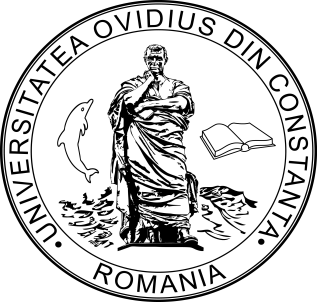 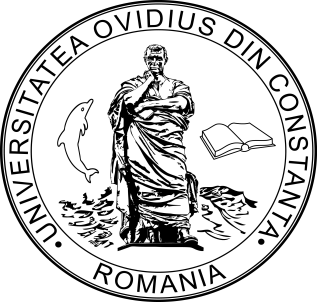 De acord cu îndrumarea,Cadru didactic coordonator (grad didactic, nume și prenume):..…………………………………………………………………….Semnătura:………………………....CERERESubsemnatul(a)…………………………………………………………………………., student(ă) la Facultatea de Științe Economice în anul..........., programul de studii……………………………………………………………, forma de învățământ………, vă rog să-mi aprobați realizarea lucrării de licență cu tema……………………………………..………………………………………………………………………………………………..…..………………………………………………………………………………………………….,pentru sesiunea de examen de licență…………………...								Semnătură student,							………………………………………  Data:………………………..Anexa 2Formular copertă lucrare licențăUNIVERSITATEA "OVIDIUS" DIN CONSTANŢAFACULTATEA DE ŞTIINŢE ECONOMICEPROGRAMUL DE STUDIU ...FORMA DE ÎNVĂŢĂMÂNT ...LUCRARE DE LICENŢĂCOORDONATOR ŞTIINŢIFIC(GRAD DIDACTIC, NUME ȘI PRENUME)ABSOLVENT(NUME ȘI PRENUME)Anexa 3Formular subcopertă lucrare licențăUNIVERSITATEA "OVIDIUS" DIN CONSTANŢAFACULTATEA DE ŞTIINŢE ECONOMICEAvizat dataSemnătură coordonator științificTITLUL LUCRĂRII DE LICENŢĂCOORDONATOR ŞTIINŢIFIC(GRAD DIDACTIC, NUME ȘI PRENUME)ABSOLVENT(NUME ȘI PRENUME)Anexa 4Formular "Cerere înscriere la Examenul de Licenţă".UNIVERSITATEA "OVIDIUS" DIN CONSTANŢA FACULTATEA DE ȘTIINȚE ECONOMICEVIZATCoordonator ştiinţificNr.  	din 	DATE PERSONALE ALE CANDIDATULUI1.  Date privind identitatea persoaneiNumele:   	 Numele anterior:  	   Prenumele:   	  2. Sexul: FEMININ/MASCULIN3. Data şi locul naşterii:Ziua / luna / anul  	/   	/  	 Locul (localitate, judeţ)  				4. Prenumele părinţilor:Tata:  	 Mama:  				5. Stare civilă: Căsătorit(ă)  Necăsătorit(ă)6. Domiciliul permanent: (str., nr., localitate, judeţ, cod poştal) 	Telefon  	Email   	7. Sunt absolvent(ă) promoţia: 	/   	8. Forma de învăţământ pe care am absolvit-o este: Zi/ ID		Cu taxă/ Fără taxă9.Solicit înscrierea la examenul de licenţă:Sesiunea  	anul  	10.Lucrarea de licenţă pe care o susţin are următorul titlu:11.Coordonator ştiinţific (grad didactic, nume și prenume):12. Menţionez că susţin examenul de licenţă (pentru prima oară, a doua oară după caz) 	SEMNĂTURAAnexa 5DECLARAŢIE DE AUTENTICITATESubsemnatul(a), .. . . . . . . . . . . . . . . . . . . . . . . . . . . . . . . . . . . . . …………, absolvent(ă) al(a) Facultății de Științe Economice din Universitatea „Ovidius” din Constanța, promoția…………, programul de studii….............................................., autor al lucrării de licență cu titlul……………………………………………………………………………………………………………………………………………………………………………………………………………………………………………………………………………… realizată sub îndrumarea coordonatorului științific (grad didactic, nume și prenume)........................................................................................................................................ declar pe proprie răspundere că am redactat lucrarea de licență cu respectarea regulilor dreptului de autor, conform actelor normative în vigoare (Legea nr. 8/1996 modificată și completată prin Legea nr. 285/2004, Ordonanța de Urgență nr. 123/2005 modificată și Legea nr. 329/2006).Pentru eliminarea acuzațiilor de plagiat:am executat lucrarea personal, nu am copiat-o și nu am cumpărat-o, fie în întregime, fie parțial;textele din surse românești, precum și cele traduse din alte limbi au fost prelucrate de mine și sintetizate, rezultând un text original;în cazul utilizării unor fraze citate exact, au fost indicate sursele bibliografice corespunzătoare, imediat după frazele respective.Am luat la cunoștință că existența unor părți nereferențiate sau întocmite de alte persoane poate conduce la anularea diplomei de licență.Data						        Absolvent,						       (NUME, PRENUME și SEMNĂTURA)Anexa 6RAPORT privind constatarea originalității lucrării de licențăTitlul lucrării:............................................................................................................................................................................................................................................................Autor (nume, inițiala tatălui și prenumele):……............................................................    Program de studii:..............................................................Promoția:…...……………Coordonator ştiinţific (grad didactic, nume și prenume):............................................Raportul de originalitate generat de programul de antiplagiat utilizat indică următorul procent de originalitate:...................În urma analizei, evaluării conținutului, structurii și valorii științifice, originalității concluziilor proprii și relevanței surselor bibliografice, lucrarea menționată:       ÎNDEPLINEȘTE criteriile științifice privind originalitatea conținutului său pentru a fi ADMISĂ în vederea susținerii, în forma prezentată, în sesiunea de licență……………………        NU ÎNDEPLINEȘTE criteriile științifice privind originalitatea conținutului său, motiv pentru care este RESPINSĂ în vederea susținerii, în forma prezentată, în sesiunea de licență………………… din următoarele motive:………………………………………………………………………………………….………………………………………………………………………………………….………………………………………………………………………………………….………………………………………………………………………………………….Data:…………....................Coordonator științific (grad didactic, nume, prenume și semnătură)……………………………………………………………..Anexa 7REFERAT DE APRECIEREa lucrării de licenţăTitlul lucrării:............................................................................................................................................................................................................................................................Autor (nume, inițiala tatălui și prenumele):……............................................................    Program de studii:..............................................................Promoția:…...……………Concluzii: Analizând lucrarea de licență, apreciez că aceasta îndeplinește condițiile științifice și metodologice pentru a fi susținută în sesiunea…………………………....Data:…………....................Coordonator științific (grad didactic, nume, prenume și semnătură)……………………………………………………………..Anexa 8DECLARAŢIE DE CONFORMITATESubsemnatul(a), .. . . . . . . . . . . . . . . . . . . . . . . . . . . . . . . . . . . . . …………, absolvent(ă) al(a) Facultății de Științe Economice din Universitatea „Ovidius” din Constanța, promoția…………, programul de studii….............................................., autor al lucrării de licență cu titlul……………………………………………………………………………………………………………………………………………………………………………………………………………………………………………………………………………… realizată sub îndrumarea coordonatorului științific (grad didactic, nume și prenume)........................................................................................................................................ declar pe prorpie răspundere că exemplarul digital al lucrării de licență predate la înscrierea la examenul de  finalizare a studiilor este identic cu exemplarul tipărit.Data						        Absolvent,						       (NUME, PRENUME și SEMNĂTURA)NR. CRT.CRITERIUL DE EVALUARENivel de îndeplinire al criteriuluiNivel de îndeplinire al criteriuluiNivel de îndeplinire al criteriuluiNivel de îndeplinire al criteriuluiNR. CRT.CRITERIUL DE EVALUAREinsuficientsuficientbinef. bine1.Importanţa, actualitatea şi oportunitatea temei abordate în lucrarea de licență2.Forma şi structura lucrării de licență (claritatea și corectitudinea exprimării, respectarea standardelor minime pentru elaborarea lucrării de licență zi și ID, echilibru, logică, conformitate cu tematica abordată)3.Conţinutul ştiinţific al lucrării de licență (valoare ştiinţifică, modalitate de abordare, complexitate, evitarea plagiatului)4.Concluzii teoretice şi practice, propuneri formulate de absolvent(ă) (pertinența lor, derivarea logică a acestora din studiul realizat)5.Documentarea lucrării de licență (volumul, complexitatea, actualitatea şi oportunitatea bibliografiei studiate)